."Thx to S.M. for the dance challenge!"Long intro - Begin during intro at beat 25.A B A A C B A B A A C B / (can cut off here at 3:25, add end to 3:25 (C)  see performance notes below)SET A – 32 countsA1: Chasse RLR Step-back & Rec, Chasse LRL Step-back & RecA2: Shuffle fwd RLR Step Pivot 1/2 right, Shuffle fwd LRL Step Pivot 1/4 leftA3: Shuffle fwd RLR Raise L knee Point L, Shuffle back LRL Raise R knee Point R downA4: Chasse RLR Rock-Fwd & Rec, Triple Step 1/2 turn left LRL,  Point R Drag R to top of LSET B – 32 countsB1: Steps Fwd RL Rw/Hip Hip Hip, Rocking Chair LRLRB2: Steps Fwd LR Lw/Hip Hip Hip, Full turn left moving back: RL,RLREPEAT 1-16, with 32 counts total for “Set B”Note: You should end in Set B in the same place you started Set BSET C – 4 countsC1: Stomp 4 beats RLRL or RRRR or just swish skirts for 4 beats… (finish with weight on L)Notes if used as a performance piece, with our without the Scandalous Train:*At the end do step turns until facing front and end with a flurry of skirts and stomp(s)!*Instead of just fading out at 3:25, cut and paste ending from the song onto your music for your finale –finish with Set C.Please do not alter this step sheet in any way. If you would like to use on your websiteplease make sure it is in its original format and include all contact details on this script.Contact:  willbeys@aol.comScandalous Shuffle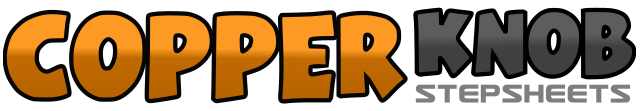 .......Count:52Wall:4Level:Phrased Improver.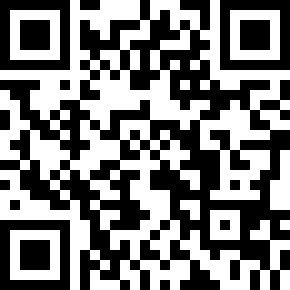 Choreographer:Bobbey Willson (USA) - April 2015Bobbey Willson (USA) - April 2015Bobbey Willson (USA) - April 2015Bobbey Willson (USA) - April 2015Bobbey Willson (USA) - April 2015.Music:Escandalo - La Sonora DinamitaEscandalo - La Sonora DinamitaEscandalo - La Sonora DinamitaEscandalo - La Sonora DinamitaEscandalo - La Sonora Dinamita........1&2 3 4Step R to right, Step L to R, Step R to right, Step back L Recover on R5&6 7 8Step L to left, Step R to L, Step L to left, Step back R, Recover on L1&2 3 4Step fwd R, Step L to R, Step fwd R, Step fwd L, Turn 1/2 right and shift wt to R5&6 7 8Step fwd L, Step R to L, Step fwd L,  Step fwd R, Turn 1/4 left and shift wt to L1&2 3 4Step fwd R, Step L to R, Step fwd R, Raise L knee, Point L to left5&6 7 8Step back L, Step R to L, Step back L, Raise R knee, Point R toe straight down (wt is on L)1&2 3 4Step R to right, Step L to R, Step R to right, Cross Rock L, Recover on R5&6Turning 1/2 left and Step:  L, R, L7  8Point R to right, drag R toe to top of L  (wt is on L)1 2 3&4Step fwd R, Step fwd L, Step fwd R and Swing Hip to right, Hip left, Hip right5 6  7 8Rock fwd L, Recover on R, Rock back L, Recover on R1 2 3&4Step fwd L, Step fwd R, Step fwd L and Swing Hip to left, Hip right, Hip left5  6Turn 1/4 left and step back R, Turn 1/4 left and step L to left7  8Turn 1/4 left and step fwd R, Turn 1/4 left and step back L1 2  3 4In Place:  Stomp or Step “lively” 4x   (swish those skirts!)